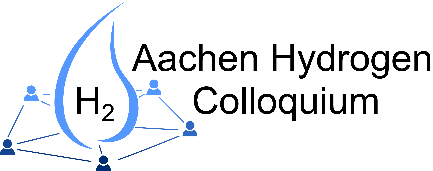 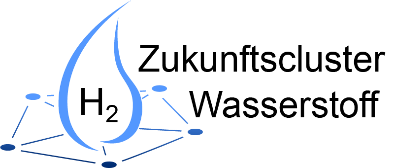 Call for Abstracts		Aachen Hydrogen Colloquium 2024The „Zukunftscluster Wasserstoff“ invites you to submit your abstract for a presentation at the Aachen Hydrogen Colloquium 2024. 
The conference will focus on the following hydrogen related topics:Generation via electrolysis and othersStorage and transportUsage in the mobility sectorUsage in industryEconomy, LCA and social acceptanceAuthor(s)ContactAbstractFirst authorInstitutionAddressE-MailCoauthor(s)Institution(s)Contact personE-MailPhoneTopicKeyword(s)Title of abstractText abstract 
(~ ½ page or
300 words)